PRÉ-VENTE    FORFAITS DE SKI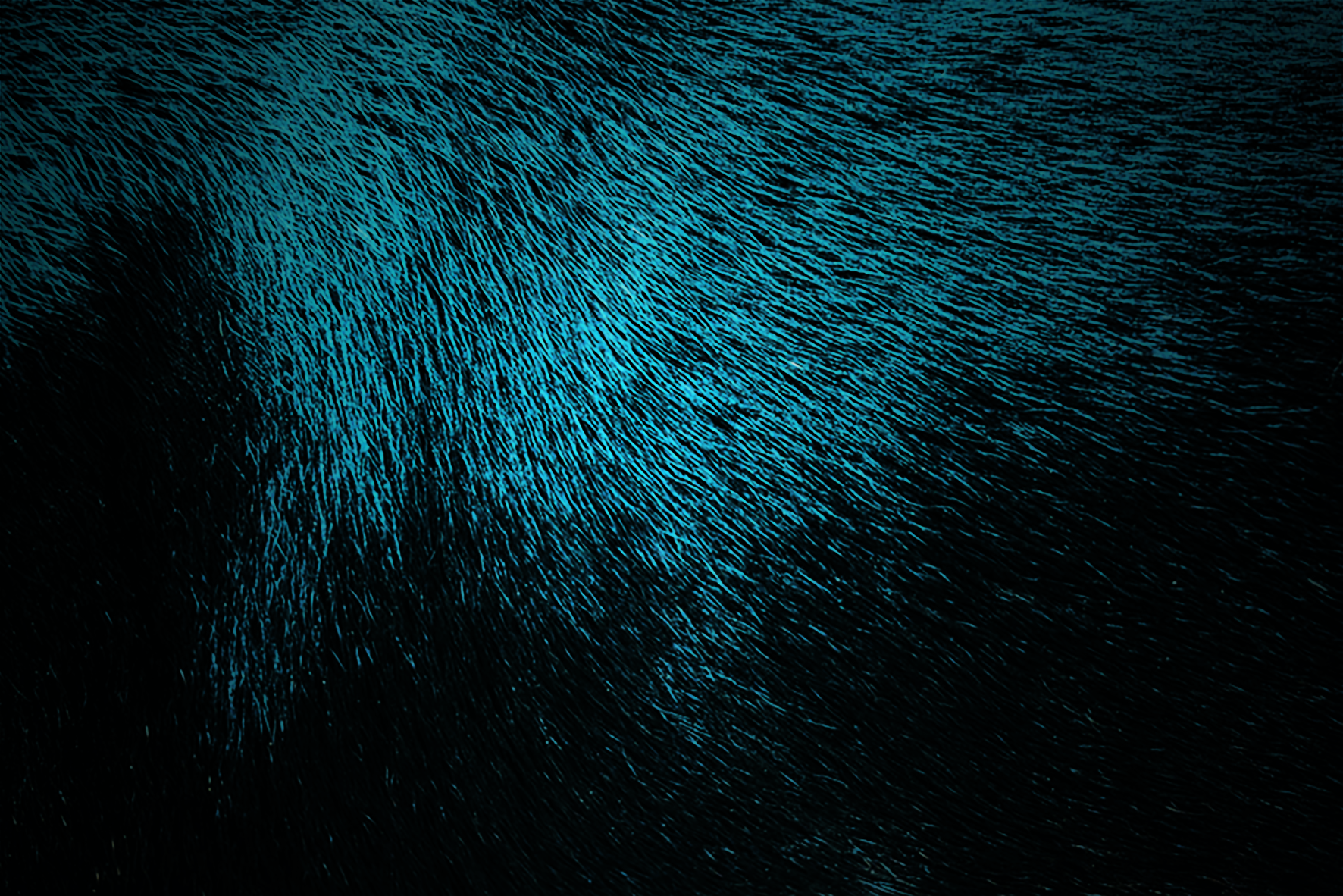 Vous séjournerez à La Cour ou au Giffre & Clesson lors de vos vacances à Samoëns. Nous pouvons prendre en charge la commande de vos forfaits de ski auprès des remontées mécaniques. Ce service vous assure le meilleur tarif disponible et le retrait des ski-cards en réception lors de votre check-in. COMMENT PASSER MA COMMANDE DE FORFAIT ?1  Veuillez prendre connaissances des produits et grilles tarifaires ci-dessous. Pour de plus amples informations, contactez-nous ou consultez le site Internet du Grand Massif : www.skipass-grand-massif.com.2  Remplissez le formulaire correspondant à votre commande en veillant scrupuleusement à l’exactitude des informations que vous nous communiquez.3  Cochez la case de validation de commande et d’acceptation des tarifs de vente.4  Retournez-nous les documents par e-mail au maximum 7 jours avant votre arrivée.5  Le règlement des forfaits se fera lors de la récupération des ski-cards. Attention en commandant vos forfaits par notre intermédiaire, vous renoncez à toute réclamation possible auprès de la société des remontées mécaniques notamment en cas d’inexécution totale ou partielle de la prestation. En outre la SARL La Cour ou la SARL Giffre & Clesson ne pourront en aucun cas engager leur responsabilité de quelque forme que ce soit dans cette situation de revente intermédiée. LES FORFAITS ET PRIX PUBLIQUES 2018/2019 :OFFRES SPECIALES ET PACKAGES 2018/2019 :Le Pack FamilleLe Tout ComprisHors période de vacances scolaires, l’achat de forfaits Grand Massif peut être combiné à votre hébergement. Alors ce package comprenant l’hébergement et les forfaits de ski, vous permet d’obtenir jusqu’à -30% de réduction sur votre séjour tout compris. Si vous souhaitez recevoir une offre, remplissez le questionnaire joint (non engageant) afin que nous vous fassions parvenir le devis qui sera soumis à votre acceptation.BON DE COMMANDE  FORFAITS DE SKI    GRAND MASSIF et VILL4GEIDENTITE CLIENT et RESERVATIONNOM et PRENOM :N° DE RESERVATION : RESIDENCE DE SEJOUR :TYPE D’APPARTREMENT :DATE DE SEJOUR : COMMANDE Je certifie avoir pris connaissance des tarifs de vente et je valide ma commande. BON DE COMMANDE  FORFAITS DE SKI    PACK FAMILLEIDENTITE CLIENT et RESERVATIONNOM et PRENOM :N° DE RESERVATION : RESIDENCE DE SEJOUR :TYPE D’APPARTREMENT :DATE DE SEJOUR : NOMBRE D’ADULTES SKIEURS :NOMBRE D’ENFANTS SKIEURS :COMMANDE Je certifie avoir pris connaissance des tarifs de vente et je valide ma commande. FORMULAIRE DE DEMANDE DE DEVISTOUT COMPRIS    PACKAGE hébergement + forfait Grand MassifAttention ceci n’est pas un bon de commande INFORMATIONS IMPORTANTESLe package hébergement s’entend en un prix unique incluant la prestation d’hébergement de 2 à 7 nuits et le/les forfait(s) de ski Grand Massif de 2 à 6 jours consécutifs.Si vous acceptez cette offre par retour écrit, l’offre tarifaire annulera et remplacera toute offre antérieure d’hébergement seul. Pour établir l’offre tarifaire nous avons besoin de connaitre les éléments suivants :IDENTITE CLIENT et RESERVATIONNOM et PRENOM :N° DE RESERVATION : RESIDENCE DE SEJOUR :TYPE D’APPARTREMENT :DATES DE SEJOUR : NOMBRE DE PERSONNES OCCUPANT LE LOGEMENT:DUREE SOUHAITEE DU FORFAIT DE SKI :NOMBRE D’ADULTES SKIEURS :NOMBRE D’ENFANTS SKIEURS :NOMBRE DE SEIGNORS SKIEURS : NOMBRE DE NON SKIEURS :Grand Massif (Intégralité du domaine)AdulteDe 16 à 64 ansEnfant De 5 à 15 ansSeniorDe 65 à 74 ansForfait 4h43.10€32.30€41.00€Forfait journée47.90€35.90€45.50€Forfait de 2 à 5 jours consécutifs46.90€/j35.20€/j44.60€/jForfait à partir de 6 jours consécutifs41.80€/j31.40€/j39.70€/jSoit le forfait 6 jours250.80€188.40€238.20€Vill4ge(Samoëns – Morillon – les Carroz  - Sixt)AdulteDe 16 à 64 ansEnfant De 5 à 15 ansSeniorDe 65 à 74 ansForfait 4h38.90€29.20€36.90€Forfait journée43.20€32.40€41.00€Forfait de 2 à 5 jours consécutifs42.20€/j31.70€/j40.10€/jForfait à partir de 6 jours consécutifs37.60€/j28.20€/j35.70€/jSoit le forfait 6 jours225.60€169.20€214.20€PACK FAMILLE Grand Massif 6 JOURSFamille de 4 personnesFamille de 5 personnesFamille de 6 personnesBase 2 adultes(+2, 3 ou 4 enfants)789.60€Au lieu de 878.40€958.80€Au lieu de 1066.80€1128.00€Au lieu de 1255.20€Base 3 adultes(+1, 2 ou 3 enfants)846.00€Au lieu de 940.80€1015.20€Au lieu de 1129.20€1184.40€Au lieu de 1317.60€Type de forfait(Grand Massif / Vill4ge)Catégorie d’âge(Adulte / Enfant / Senior)Durée(en jours)Date du premier jour de skiOption assurance (+3€/j)12345678910NOMPRENOMDate de naissanceDate du premier jour de skiOption assurance (+3€/j)123456